Superintendent’s Memo #328-20
COMMONWEALTH of VIRGINIA 
Department of Education
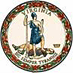 DATE:	December 18, 2020TO: 	Division SuperintendentsFROM: 	James F. Lane, Ed.D., Superintendent of Public InstructionSUBJECT: 	2020-2021 Federal Program Monitoring for Title II, Part A, and Title IV, Part A, under the Elementary and Secondary Education Act of 1965, as AmendedThe Elementary and Secondary Education Act of 1965 (ESEA), as amended, requires states to monitor school divisions for compliance in certain program areas. The purpose of this memo is to share with school divisions the updated federal program monitoring cycle and the process for federal program monitoring for the 2020-2021 academic year for the Title II, Part A, Supporting Effective Instruction program, and the Title IV, Part A, Student Support and Academic Enrichment program. School divisions and federal programs that will be monitored during the 2020-2021 school year are listed in Attachment A. The remaining schedule for the current monitoring cycle is available in Attachment B. Please note that all school divisions that were originally scheduled for Title II, Part A, monitoring during the spring of 2020 have been rescheduled for the spring of 2021 as a result of the pandemic. In preparation for monitoring, the Office of ESEA Programs offers technical assistance to school divisions. Program specific webinars will be held according to the schedule below. School division federal program coordinators are encouraged to participate in the program-specific webinars, as applicable. After the webinars are conducted, the specialists for the Title II, Part A, and Title IV, Part A, programs will contact the school divisions being monitored this year to schedule federal program monitoring visits; monitoring will be conducted virtually. School division federal program coordinators will be provided access to the monitoring documents on a SharePoint site and the documents will also be updated on the Virginia Department of Education website.Specific webinar instructions for each program are below.Title IV, Part A, FPM WebinarDate: Tuesday, January 12, 2021Time: 9:00 a.m.Meeting ID: 858 3226 9877Passcode: 083256Title II, Part A, FPM WebinarDate: Thursday, January 14, 2021Time: 9:00 a.m.Meeting ID: 819 9947 9966Passcode: 962127If you have questions regarding federal program monitoring for Title II, Part A, please contact Carol Sylvester, Title II Coordinator, at Carol.Sylvester@doe.virginia.gov or (804) 371-0908. If you have questions regarding federal program monitoring for Title IV, Part A, please contact Marsha Granderson, Title IV Coordinator, at Marsha.Granderson@doe.virginia.gov or (804) 786-1993.JFL/CCS/MG/getbAttachments2020-2021 Federal Program Monitoring Schedule (Word)Federal Program Monitoring Schedule 2020-2021 through 2022-2023 (Word)